Anfrage SOLTEQ-SOLARDÄCHER:						Anschlusshaus-Nummer: 	     SOLTEQ-Fachpartner: 										        Datum: 	     Projektdaten:Ausführung  Neubau			 Komplett-Dachsanierung,	Baujahr des Gebäudes: 	     		  Nur Stromerzeugung 	 Strom und SolteQ-Dachheizung		Baujahr des Gebäudes: 	     			Letzte Dacherneuerung in: 	     Geplanter Baubeginn am 	       Ich bitte um Vermittlung eines Dach-Ausführers  Ich habe einen eigenen Dachdecker, der die Ausführung übernehmen soll: 	Fa. 		     										Anschrift:	     Energiebedarf (wenn Werte vorhanden und Energie-Bilanz-Berechnung gewünscht)Strombedarf pro Jahr	:	      kWh	Strompreis: 	      €/kWh Pool		 Sauna	Strombedarf pro Jahr für Pool/+Sauna:	      kWh E-Auto. Modell:        	Strombedarf pro km:       Wh   Bitte “E-Tanksäule” mit anbietenBei Heizung: Aktuelle Heizung:	 Öl		 Gas		 Erdwärme	 BHKW	 Pellet	 Nah/Fern-WärmeHeizbedarf pro Jahr:		      kWh	oder	Gas:	      m³ 	Öl:       l		Preis:       €/m³ / lDachflächenDachflächen Gesamt:		Nord:       m²	Süd:       m²	Ost:       m²	West:       m²Dachneigungen: 		Nord:        °  Süd:        °	Ost:        °	West:        °Gewünschte Auslegung der Flächen mit aktiven Solarziegeln:				  Flächen aktiv:			Nord:       m²	Süd:       m²	Ost:       m²	West:       m²Gewünschte Auslegung der Flächen mit passiven Solarziegeln:	(wenn passive SolteQ-Ziegel gewünscht)Flächen passiv:			Nord:       m²	Süd:       m²	Ost:       m²	West:       m²Bemerkungen: Dachform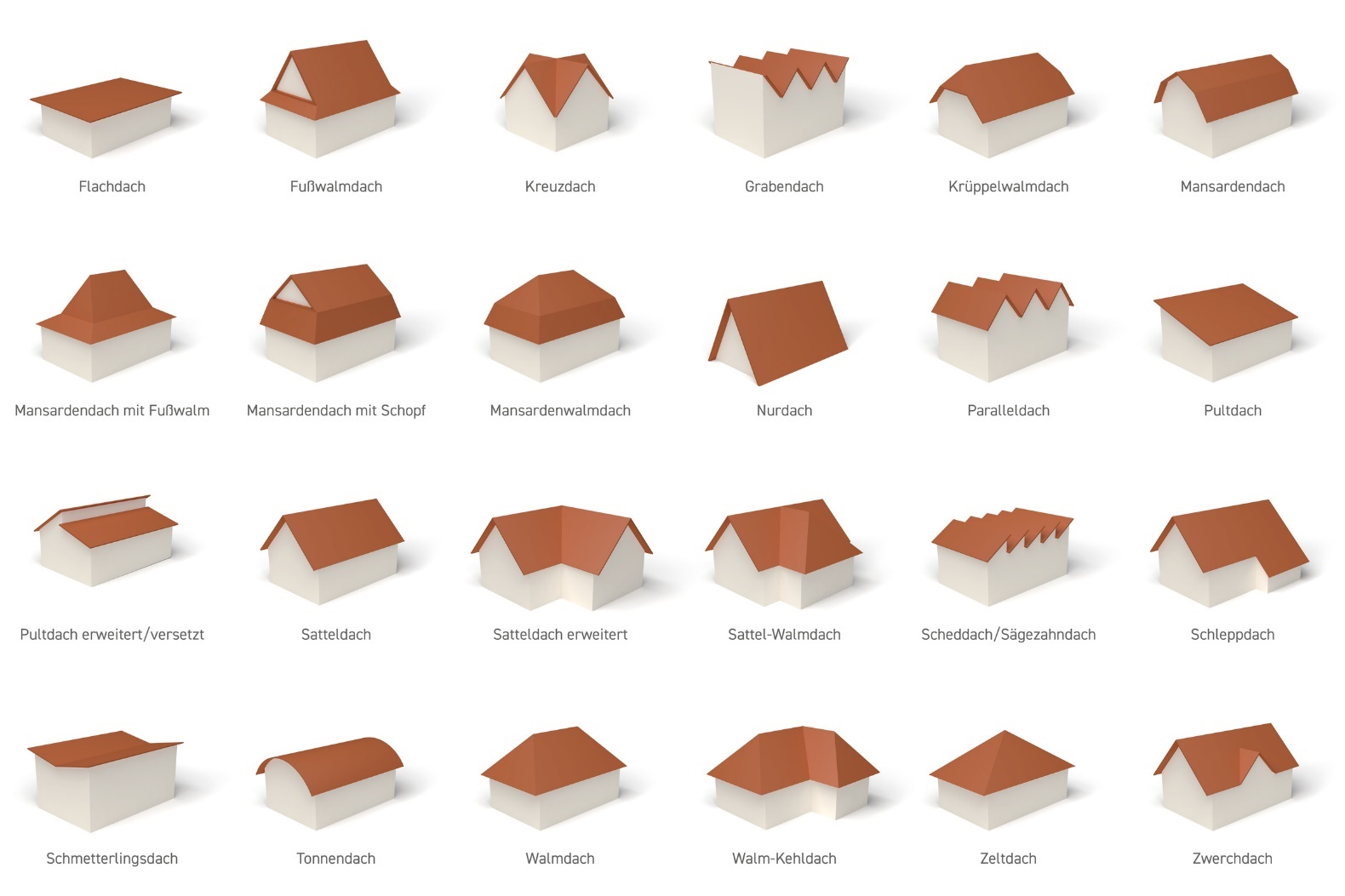 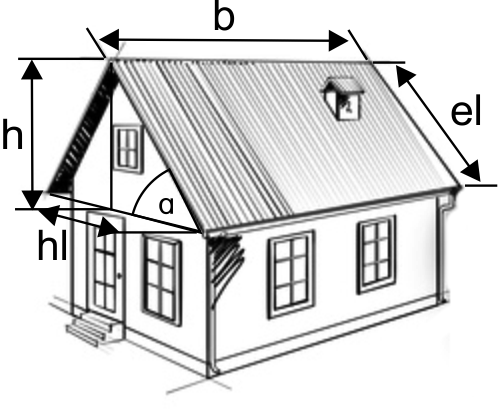 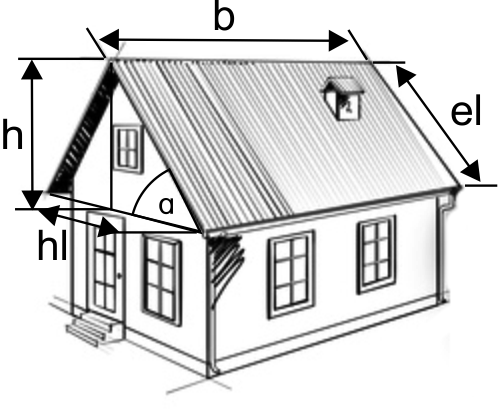 AlternativDachhöhe h: 			      m	Horizontale Länge hl: 		      mFirstlänge b: 			      mEffektive / reale Länge: 		      mBitte Ausrichtung des Daches einzeichnen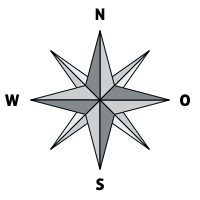 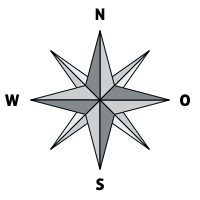 Gewünschte Solarziegel-Variante  Quad40, diagonal	   Quad40, horizontal	 Serie Infinity	 Biber500      Biber380       Biber 460       Sonstiger Biber      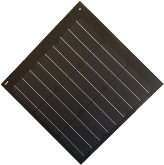 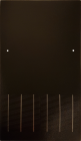 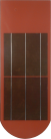 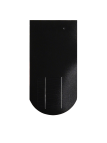 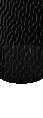  Systemziegel-Single-Size zu Brass-Tegalit	 Systemziegel-Sonstig kompatibel zu:       Systemziegel-Double-Size zu Brass-Tegalit					              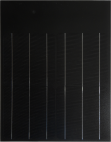  WAVE		 Deutsche Deckung	 Energie-Fassade		 PowerRoof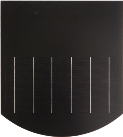 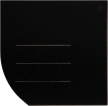 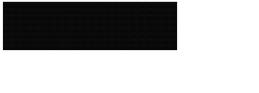 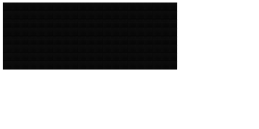   Sonstige SolteQ-Solarziegel:      Farbe				Variante  Anthrazit			 Standard	 Plus	 Ziegelrot			 Standard	 Plus	 Basaltgrau			 Standard	 Plus Schieferoptik		 Standard	 Plus Sonstige Farbe:      Details und Variationen zu allen Produkten finden Sie in unserem Hauptkatalog www.solteq.eu/SolteQ-Hauptkatalog-Energied%C3%A4cher.pdf Angebotsform Maximal mögliche Leistung 				 Leistung genau       kWp Wirtschaflichtkeitsberechnung gewünscht	  	 Mit Stromspeicher, gewünschte Leistung:       kWSolteQ-Solarthermie-Dachheizung Mit Firstrohr-Bausatz (Dach-Zeichnung erforderlich)	 Mit Wärmepumpe	 Splitgerät	 Monoblock Bestimmter Hersteller gewünscht:       		 Vorschlag von SolteQAufstell-Ort der Wärmepumpe:	     Gewünschter Liefertermin / Montagetermin:	      (Datum oder KW)Hiermit bestelle ich folgende Leistung(nicht erforderlich, wenn PED bereits bestellt)  CAD-Engineering - Erster Verlegevorschlag (VVS1)      Inhalt: Verlegevorschlag. Kosten: 149,- € (zzgl. MwSt. = 177,31 €) 				Für Endkunden: 149,- Euro (ohne MwSt.)      Eine Variante ist inbegriffen, jede weitere Variante kostet 50,- Euro zusätzlich.  Detailierter Verlegevorschlag (VVS2)      Inhalt: Verlegevorschlag + String-Verschaltung. Kosten: 249,- € (zzgl. MwSt. = 296,31 €) 	Für Endkunden: 249,- Euro (ohne MwSt.)   Persönliches Energie Design (PED)       Inhalt: Detaillierter Verlegevorschlag + String-Verschaltung + Wirtschaftlichkeits- und Amortisierungberechnungen und bankenfähigen Unterlagen. Kosten: 399,- € (zzgl. MwSt. = 474,81 €) 		Für Endkunden: 399,- Euro (ohne MwSt.)  Heizlastberechnung zzgl. 100,- Euro (zzgl. MwSt. 119,- Euro)	Gesamt-Wohn/Nutzfläche (ohne Garage/Keller):       m²		Zu beheizende Gesamtfläche:       m²	Jahres-Heizbedarf:       kWh	oder        m³ (Gas)   /       liter (Öl) ►  Bitte überweisen auf Bankverbindung:  SolteQ Solar GmbH, IBAN: DE61 2677 0024 00211 99 500, BICC/SWIFT: DEUTDEDB285      Auftrag startet nach Betragseingang, bitte Betrag inkl. MwSt. beachten. Kosten werden bei Bestellung des Projektes gutgeschrieben.Bemerkungen:Skizze  Mein bevorzugter Dachdecker:						  Ich habe keinen bevorzugten Dachdecker und bitte um VermittlungWichtige Hinweise:- Die Erstellung von Verlegevorschlägen liegt i.d.R. bei 1 Woche nach Klarheit, kann je nach Auftragslage und Umfang auch länger dauern.- Verlegevorschläge können nur erstellt werden, wenn dieses Projekt-Erfassungsformular vollständig mit lesbaren Zahlen eingereicht wird- Bitte reichen Sie korrekte Werte und Maße ein. Jede Änderung nach Fertigstellung des Verlegevorschlages wird mit 59,90 Euro, zzgl. MwSt. zusätzlich berechnet.- Jeder weitere Verlegevorschlag für eine weitere Ziegelvariante wird mit 59.90 Euro berechnet, bitte berücksichtigen, wenn mehrere Varianten gewünscht.Ich bestätige, dass die o.g. Angaben korrekt sind. Meine Daten dürfen, zwecks Angebot und im Rahmen meiner Anfrage, intern gespeichert und ggf. an zuständige Ausführungsbetriebe weitergeleitet werden, die mit mir Kontakt aufnehmen werden.Ort / Datum								Unterschrift								Name in Blockbuchstaben: __________________________________________Firma:Bearbeiter:Straße, Nr.:PLZ / Ort:Tel:Email:SolteQ-Kd.-Nummer:Bauherr/BV:Straße, Nr.:PLZ / Ort:Firma:Ansprechpartner:Straße, Nr.:PLZ / Ort:Tel:Email:Bemerkung: